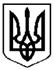 УкраїнаХЕРСОНСЬКА ОБЛАСТЬГЕНІЧЕСЬКИЙ РАЙОНЩАСЛИВЦЕВСЬКА СІЛЬСЬКА РАДАВИКОНАВЧИЙ КОМІТЕТВІДДІЛ МІСТОБУДУВАННЯ ТА АРХІТЕКТУРИвул. Миру, 26, с. Щасливцеве, 75580, тел.  (05534)  58-5-07 р/р 31420000700128  МФО 852010  ГУДКУ у Херсонській області код 04400647 e-mail: shchaslyvtseverada@gmail.comНАКАЗ13 вересня 2019 року								№ 41Про присвоєння адреси земельній ділянці в с. Генічеська ГіркаНа виконання Тимчасового Порядку реалізації експериментального проекту з присвоєння адрес об’єктам будівництва та об’єктам нерухомого майна затвердженого Постановою Кабінету Міністрів України №376 від 27.03.2019 р. "Деякі питання дерегуляції господарської діяльності", керуючись статтею 40 Закону України «Про місцеве самоврядування в Україні», положенням про відділ містобудування та архітектури виконавчого комітету Щасливцевської сільської ради та за результатами розгляду заяви громадянки (…) від 29.07.2019 р. «Про присвоєння адреси земельній ділянці по вул. Азовській в с. Генічеська Гірка», та надані документиНАКАЗУЮ:1. Земельній ділянці з кадастровим номером 6522186500:22:011:0207, площею 0,0550 га., код цільового призначення 02.01 (для будівництва та обслуговування житлового будинку, господарських будівель і споруд) яка належить громадянці (…) (паспорт (…) №(…) виданого Генічеським РВ УМВС України в Херсонській області 12.08.1997 р., ідентифікаційний номер – (…)) на підставі Договору купівлі-продажу земельної ділянки від 19.12.2017 р., зареєстрованого в реєстрі за №(…), реєстраційний номер об’єкта нерухомого майна ***, присвоїти адресу - вул. Азовська, (…) в селі Генічеська Гірка Генічеського району Херсонської області.2. Контроль за виконанням наказу залишаю за собою.В.о. начальника відділу містобудування та архітектури виконавчого комітетуЩасливцевської сільської ради					М. В. Борідко